                                                                                                                                           January 2024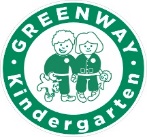 Dear new parents,We look forward to welcoming your child to Greenway and thank you for choosing our pre-school.  On acceptance of a place, an Admission Pack will be sent to you for your completion in readiness for your child’s first morning.  This is to confirm our core hours are 9.10am to 12.40pm for seniors and 9.30am to 1.00pm for juniors, 5 days per week, during school term time. Once your child turns three, your child will be eligible to receive a maximum of 15 hours funding (either the early year entitlement or working parent entitlement) for their nursery education at Greenway provided their third birthday precedes the 1st of September, January or April of each year, i.e. your child must be three by the 31st of August for the Autumn term, 31st of December for the Spring term and 31st of March for the Summer term.In addition, if your child meets the criteria for two year olds, Greenway will accept a maximum of 15 hours funded working parent entitlement for their nursery education at Greenway provided their second birthday precedes the 1st of September, January or April of each year, i.e. your child must be two by the 31st of August for the Autumn term, 31st of December for the Spring term and 31st of March for the Summer term.A declaration form from the Local Authority will be given to you when applicable, explaining the number of funded hours per week available to you.  As our hours and curriculum extend beyond the free entitlement, all parents wishing their child to enjoy the full ‘Greenway Experience’ will need to pay for the extras we provide for their child.The Greenway Experience will give access to the following items:A higher staff to child ratio;                                       More 1:1 time with each child both during and         outside the funded three hours on computer,             literacy and numeracy sessions;                                                             All Healthy snacks included – fresh fruit and             vegetables, wholemeal bread, etc.;                             Optional Football, Modern dance & 		        Ballet and Spanish lessons separately paid for(subject to demand)                                                                     				An invoice for the full ‘Greenway Experience’ will be given to you at the beginning of each term. Should you not be eligible for the Local Authority funding at Greenway – full fees will be due.Please sign and return the slip below as soon as possible to confirm you wish your child to participate in the full ‘Greenway Experience’, and your acceptance of the payment terms for your child.  On receipt, an invoice will then be prepared for you. 																	Thank you.										Mrs V. Hirons										Manager------------------------------------------------------------------------------------------------------------------------------------To:  GREENWAY KINDERGARTEN  I, ……………………………………….…............... as parent / guardian of………………………………………………........wish my child to have full access, with or without the free entitlement as applicable, to the whole ‘Greenway Experience’,  including all extracurricular activities provided at Greenway Kindergarten during the daily session, attending 5 sessions per week.I agree to pay, on receipt of an invoice, the fees as specified within the Fee Structure current at the time and all extras as required for my child.Print Name……………………........................Signed...............……………..................Date ……………………..